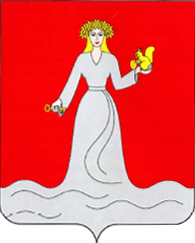 АДМИНИСТРАЦИЯ МАНСКОГО РАЙОНА КРАСНОЯРСКОГО КРАЯПОСТАНОВЛЕНИЕО предоставлении разрешения на условно разрешенный вид использования земельного участка с кадастровым номером 24:24:2001008:126, площадью 276 кв.м., расположенного по адресу: Красноярский край, Манский район, д. Выезжий Лог, ул. Ленина, 47	На основании рекомендации комиссии по подготовке Правил землепользования и застройки Выезжелогского сельсовета от 15.11.2023 г., заключения о результатах публичных слушаний  по проекту  решения о предоставлении разрешения на условно разрешенный вид использования земельного участка  с кадастровым номером 24:24:2001008:126, площадью 276 кв.м., расположенного по адресу: Красноярский край, Манский район, д. Выезжий Лог, ул. Ленина, 47 от 09.11.2023 г., руководствуясь статьей 11 Земельного кодекса Российской Федерации, статьей 39 Градостроительного кодекса Российской Федерации, частью 4 статьи 14 Федерального закона от 06.10.2003 г. № 131-ФЗ «Об общий принципах организации местного самоотравления в Российской Федерации», пунктом 1 статьи 35 Устава Манского района, администрация Манского района  ПОСТАНОВЛЯЕТ:	 1. Предоставить разрешение на условно разрешенный вид использования земельного участка с кадастровым номером 24:24:2001008:126, площадью 276 кв.м., расположенного по адресу: Красноярский край, Манский район, д. Выезжий Лог, ул. Ленина, 47. 	2. Изменить вид разрешенного использования земельного участка                   с кадастровым номером 24:24:2001008:126, площадью 276 кв.м., расположенного по адресу: Красноярский край, Манский район, д. Выезжий Лог, ул. Ленина, 47, на условно разрешенный вид использования – «Объекты торгового назначения».3. Постановление вступает в силу в день, следующий за днем официального опубликования.4. Настоящее постановление разместить на официальном сайте администрации Манского района.5. Контроль исполнения настоящего постановления оставляю за собой.Глава района                                                                                              М.Г. Лозовиков 28.11.2023                                              с. Шалинское                                                  № 852